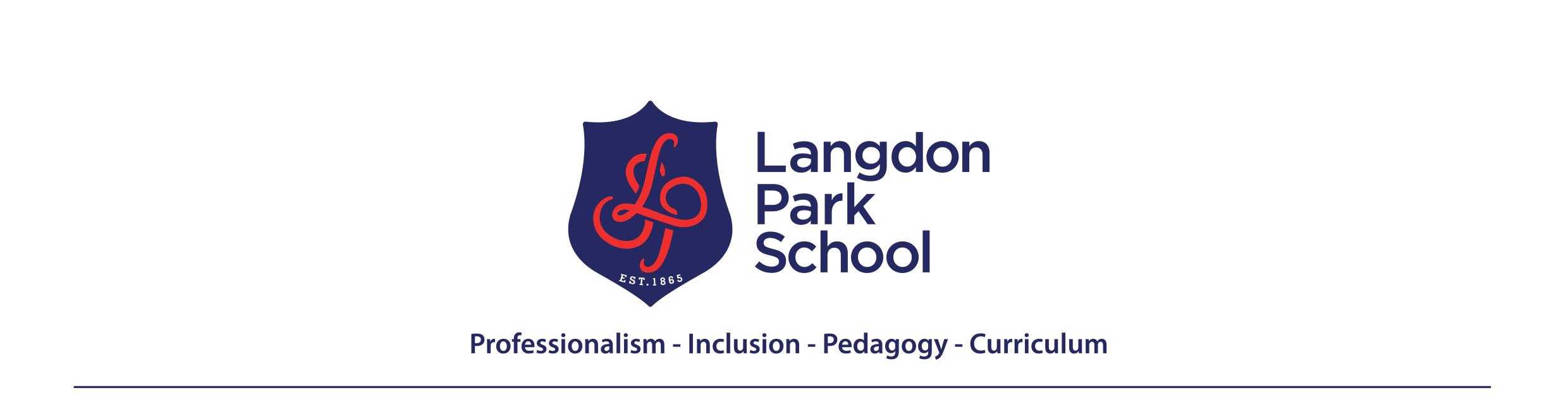 In the mathematics faculty we aim to inspire the mathematician in every student, developing fluency and confidence in using maths to reason and solve problems. We seek to do this without placing limits on the attainment of any student and while developing universal human values including anti-racism and challenging sexism, homophobia and other forms of discrimination.Year 7 Learning JourneyYear 7 Learning JourneyYear 7 Learning JourneyAutumnAutumnAutumnIntegers - What are the elements that all the whole numbers are made of? The language of mathematics - Why do we need a universal mathematical language? Proportional reasoning What mathematical magic is there in Harry Potter? Rational numbers - What’s between the whole numbers on a number line? Integers - What are the elements that all the whole numbers are made of? The language of mathematics - Why do we need a universal mathematical language? Proportional reasoning What mathematical magic is there in Harry Potter? Rational numbers - What’s between the whole numbers on a number line? Integers - What are the elements that all the whole numbers are made of? The language of mathematics - Why do we need a universal mathematical language? Proportional reasoning What mathematical magic is there in Harry Potter? Rational numbers - What’s between the whole numbers on a number line? INTEGERS AND BUILDING A MATHEMATICS CLASSROOMProperties of natural numbers. Negative numbersSecuring fluency in arithmetic with integersUnderstanding the importance of prime numbersHow to work and learn in a maths classroomLANGUAGE OF MATHEMATICSWhy we need a universal language for mathematicsThe importance of the equals signsHow arithmetic works The idea of a variableHypatia and the mathematics of integersEuclid, Egypt and the foundations of mathematicsBrahmagupta and zero and negativesPROPORTIONAL REASONINGWhy multiplication is a key to solving proportion and scaling problemsWays of representing multiplicative relationshipsReasoning with multiplication and scalingRATIONAL NUMBERSEquivalence - a key idea in mathematicsArithmetic with fractions, decimals, place value and representing fractions as decimalsArithmetic with decimals- understanding and fluency (Challenge) Irrational numbers and approximating them with rational numbers. Abdul Hasan al-Uqlidisi and the origin of decimalsPROPORTIONAL REASONINGWhy multiplication is a key to solving proportion and scaling problemsWays of representing multiplicative relationshipsReasoning with multiplication and scalingRATIONAL NUMBERSEquivalence - a key idea in mathematicsArithmetic with fractions, decimals, place value and representing fractions as decimalsArithmetic with decimals- understanding and fluency (Challenge) Irrational numbers and approximating them with rational numbers. Abdul Hasan al-Uqlidisi and the origin of decimalsSpringSpringSpringGrid Algebra I What’s the point of algebra? Introduction to shape Which shape contains the biggest area? Introduction to Ratio. How can you know whether two paint mixes will give the same colour?Grid Algebra I What’s the point of algebra? Introduction to shape Which shape contains the biggest area? Introduction to Ratio. How can you know whether two paint mixes will give the same colour?Grid Algebra I What’s the point of algebra? Introduction to shape Which shape contains the biggest area? Introduction to Ratio. How can you know whether two paint mixes will give the same colour?GRID ALGEBRA 1Equivalent calculations in arithmeticGeneralising from arithmetic to algebra and equivalent expressions in algebraThe laws of algebraManipulating and simplifying expressions using equivalence- collecting like terms, expanding, simplifying, substitutionINTRODUCTION TO SHAPEWhat is perimeter and area. Estimating perimeter and area for irregular shapesFinding formulas for working out areas of regular shapes Solving problems with area and perimeter using algebra and coordinate geometryGRID ALGEBRA 1Equivalent calculations in arithmeticGeneralising from arithmetic to algebra and equivalent expressions in algebraThe laws of algebraManipulating and simplifying expressions using equivalence- collecting like terms, expanding, simplifying, substitutionINTRODUCTION TO SHAPEWhat is perimeter and area. Estimating perimeter and area for irregular shapesFinding formulas for working out areas of regular shapes Solving problems with area and perimeter using algebra and coordinate geometryThe Greek and Latin roots of much mathematical languageGEOMETRIC REASONING 1What is angle?Drawing and measuring anglesLanguage of linesReasoning with anglesTranslations and vectorsRotationsParallel lines and anglesProving the angle sum in a triangleSummerSummerSummerCollecting and Representing data- How could we work out the average height of a student in year 7? Estimation 1 – If I launched a rocket to the moon, and I was 1° off, how badly would I miss?Collecting and Representing data- How could we work out the average height of a student in year 7? Estimation 1 – If I launched a rocket to the moon, and I was 1° off, how badly would I miss?Collecting and Representing data- How could we work out the average height of a student in year 7? Estimation 1 – If I launched a rocket to the moon, and I was 1° off, how badly would I miss?COLLECTING AND REPRESENTING DATACollecting dataRepresenting data- pictograms, infographics. bar and vertical line charts, pie charts, two-way tablesCalculating with and interpreting data- common errors, drawing conclusions, communicating.Data in context and carrying out a project. ESTIMATION 11. Estimating everyday objects.2. Rounding with integers and decimals. 3. Rounding with significant figures. 4. Sensible rounding- square and cube roots, calculations in contextESTIMATION 11. Estimating everyday objects.2. Rounding with integers and decimals. 3. Rounding with significant figures. 4. Sensible rounding- square and cube roots, calculations in contextRecommended reading/videos: History of negative numbers: https://nrich.maths.org/5961Hypatia: https://massivesci.com/articles/hypatia-math-science-heroes/Euclid: https://www.gresham.ac.uk/lectures-and-events/euclidPlaces to visit:Bank of England museum: www.bankofengland.co.uk – free. Winton maths gallery science museum: www.sciencemuseum.org.uk  free gallery with lots of mathsRoyal Observatory Greenwich:  www.rmg.co.uk  again not free but lots of great maths stuff to see and interact with. Places to visit:Bank of England museum: www.bankofengland.co.uk – free. Winton maths gallery science museum: www.sciencemuseum.org.uk  free gallery with lots of mathsRoyal Observatory Greenwich:  www.rmg.co.uk  again not free but lots of great maths stuff to see and interact with. 